MĚSTO PŘÍBOR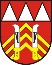 Rada města PříboraUSNESENÍze 105. schůze Rady města Příbora konané dne 21. října 2014Text usnesení byl upraven v souladu se zákonem č. 101/2000 Sb., o ochraně osobních údajů  
a o změně některých zákonů, ve znění pozdějších předpisů. Občané uvedení v § 16 (občané České republiky s trvalým bydlištěm na území obce a fyzické osoby vlastnící na území obce nemovitost) a v § 17 (cizí státní občané, kteří jsou v obci hlášeni k trvalému pobytu, stanoví-li tak mezinárodní smlouva) zákona č. 128/2000 Sb., o obcích (obecní zřízení), ve znění pozdějších předpisů, mají právo na neupravený text usnesení, který je k dispozici v Kanceláři vedení města, Městský úřad Příbor, Náměstí Sigmunda Freuda 19, Příbor.___________________________________________________________________________105/01	 Program schůze RM105/01/1	 Schválila program 105. schůze Rady města Příbora.105/02	Kontrola plnění usnesení ze schůzí RM 105/02/1	Vzala na vědomí plnění úkolů ze schůzí RM.Trvají úkoly: 96/18/2, 98/30/2, 100/35/3, 83/28/1, 32/38/2, Splněny úkoly: 103/15/1, 44/28/2, 102/26/1, 102/36/1, 103/27/1, 103/29/2, 34/46/2 (SMMP s.r.o.), 34/46/4 (SMMP s.r.o.), 89/34/2, 100/59/1, 100/59/2, 100/25/2, 34/46/2 (OFaK)105/03    Zápisy z jednání komisí a výborů	105/03/1	Vzala na vědomí Zápis z jednání Komise pro občanské záležitosti konané dne 22.09.2014.105/03/2	Vzala na vědomí Zápis ze 44. schůze osadního výboru Prchalov, ze dne 01.10.2014.105/03/3	Vzala na vědomí Zápis ze schůze Komise pro výstavbu, dopravu a životní prostředí konané dne 06.10.2014.105/04	Návrhy, podněty a připomínky členů ZM Nebylo přijato usnesení.105/05	 Návrhy, připomínky tajemníka a vedoucích odborů	 Nebylo přijato usnesení.105/06	Informace, podněty a připomínky členů RM	 Nebylo přijato usnesení.105/07	Volba člena rady města pověřeného podpisem zápisu rady města105/07/1	Pověřila podpisem zápisu ze 105. schůze Rady města Příbora člena rady města 
PhDr. Miladu Podolskou.105/08	Plnění usnesení č.  100/59/1 a 100/59/2 - Návrh změny „organizačního řádu MÚ“ s uplatněním povinností SMMP s.r.o. 105/08/1	Vzala na vědomí průběžnou zprávu ve věci návrhů změn „organizačního řádu MÚ“ v návaznosti na usnesení č. 100/59/1, které zohlední ukončení smluvního vztahu vycházejícího z komisionářské smlouvy č. 195/06/KM/MŠBMH z 09/2006, uzavřené mezi městem Příbor a SMMP s.r.o., k termínu 30.06.2015.105/08/2	Vzala na vědomí průběžnou zprávu ve věci návrhů změn vnitřních směrnic MÚ 
Příbor, které zohlední ukončení smluvního vztahu vycházejícího z komisionářské smlouvy č. 195/06/KM/MŠBMH z 09/2006 uzavřené mezi městem Příbor a SMMP s.r.o. , k termínu 30.06.2015.105/09	Pronájem části pozemku parc. č. 3287/22, k. ú. Příbor – Občerstvení 
u nádraží105/09/1	Schválila ukončení stávajícího nájemního vztahu k části pozemku parc. č. 3287/22 
v k. ú. a obci Příbor založeného nájemní smlouvou ze dne 30.12.2013 mezi pronajímatelem městem Příbor a nájemcem <anonymizováno>, a to dohodou ke dni 31.10.2014105/09/2	Schválila uzavření nájemní smlouvy v předloženém znění na část pozemku parc. č. 3287/22 v k. ú. a obci Příbor o maximální výměře , za účelem umístění a provozování prodejny potravin a rychlého občerstvení, a to od 01.11.2014 na dobu neurčitou, s šestiměsíční výpovědní lhůtou, za roční nájemné ve výši 18.000 Kč, s každoročním navýšením ročního nájmu o výši odpovídající inflaci dle ČSÚ za předcházející rok, splatné ve čtyřech splátkách vždy k 20. dni prvního měsíce kalendářního čtvrtletí běžného roku, mezi pronajímatelem městem Příbor a nájemcem panem <anonymizováno>.105/10	Výpůjčka – Dětské hřiště Klokočov105/10/1	Odložila projednání tohoto materiálu.105/11	Budoucí věcné břemeno na pozemku parc. č. 1634, k. ú. Příbor – vodovod na ul. Úzké 105/11/1	Schválila uzavření smlouvy o budoucí smlouvě o zřízení věcného břemene pro stavbu vodovodního řadu DN 80 na pozemku parc. č. 1634 v k. ú. a obci Příbor, 
v předloženém znění, mezi budoucím oprávněným právnickou osobou Severomoravské vodovody a kanalizace Ostrava a. s., 28. října 1235/169, 709 00 Ostrava 
a budoucím povinným městem Příbor, v rozsahu dle zákresu ve výkresu situace, za jednorázovou úhradu kalkulovanou sazbou 35 Kč/m2 plus DPH v zákonné výši. Skutečný rozsah věcného břemene bude stanoven geometrickým plánem vyhotoveným po dokončení stavby na náklady budoucího oprávněného.105/12	Věcné břemeno na pozemcích parc. č. 554/1, 669/2 a 789/1, k. ú. Příbor – REKO MS Příbor ul. Palackého105/12/1	Schválila uzavření smlouvy o zřízení věcného břemene pro stavbu „REKO MS Příbor – Palackého“ na pozemcích parc. č. 554/1, 669/2 a 789/1 v k. ú. Příbor, v předloženém znění, mezi oprávněným RWE GasNet s. r. o., Klíšská 940, 401 17 Ústí nad Labem a povinným městem Příbor, rozsahu dle geometrického plánu č. 3024-529/2014 zpracovaného GIS-STAVINVEX a. s., za jednorázovou úhradu ve výši 
5.880 Kč plus DPH v zákonné výši.105/13	Věcné břemeno na pozemku parc. č. 1672, k. ú. Příbor - plynovod 
ul. J. Hory 105/13/1	Schválila uzavření smlouvy o zřízení věcného břemene pro stavbu „STL plynovod 
a přípojky plynu, BKS 1312000724/153524“ na pozemku parc. č. 1672 v k. ú. Příbor, v předloženém znění, mezi oprávněným RWE GasNet s. r. o., Klíšská 940, 401 17 Ústí nad Labem, a povinným městem Příbor, rozsahu dle geometrického plánu 
č. 3016-519/2014 zpracovaného GIS-STAVINVEX a. s.,  za jednorázovou úhradu ve výši 4.340 Kč plus DPH v zákonné výši.105/14	Věcné břemeno na pozemcích parc. č. 598, 670, 708/1, 748/1 a 789/1, k. ú. Příbor – vodovod ul. Palackého105/14/1	Schválila uzavření smlouvy o zřízení věcného břemene pro stavbu „Příbor, ul. Palackého – rekonstrukce vodovodního řadu“ na pozemcích parc. č. 598,  670, 708/1, 748/1 a 789/1, vše v k. ú. Příbor, v předloženém znění, mezi oprávněným právnickou osobou Severomoravské vodovody a kanalizace Ostrava a. s., 28. října 1235/169, 709 00 Ostrava a povinným městem Příbor, v rozsahu dle geometrického plánu č. 3020-52/2014 vypracovaného Liborem Pustějovským, za jednorázovou úhradu ve výši 24.997 Kč plus DPH v zákonné výši.105/15	Věcné břemeno na pozemcích parc. č. 1320/1 a 1356, k. ú. Příbor – přípojka NN, Eliáš105/15/1	Schválila uzavření smlouvy o zřízení věcného břemene pro stavbu „Příbor, Eliáš, 
p. č. 3130/4, 2RD, NNK“ na pozemcích parc. č. 1320/1 a 1356 v k. ú. a obci Příbor, 
v předloženém znění, mezi oprávněným právnickou osobou ČEZ Distribuce a. s., Teplická 874/8, 405 02 Děčín IV a povinným městem Příbor, v rozsahu dle geometrického plánu č. 3008-151/2014 zpracovaného Ladislavem Vránou, na dobu neurčitou za jednorázovou úhradu ve výši 1.000 Kč plus DPH v zákonné výši.105/16   Územní studie zastavitelné plochy Z73, k.ú. Klokočov u Příbora105/16/1	Vzala na vědomí zpracovanou územní studii zastavitelné plochy Z73, k.ú. Klokočov 
u Příbora z aktuálně platného Územního plánu Příbora.105/17	Plnění usnesení č. 34/46/2 - Přehled stavu pohledávek k 30.09.2014 105/17/1	Vzala na vědomí přehled stavu pohledávek k 30.09.2014.105/18	 Informace o vyřazení majetku města za 2. pololetí roku 2014105/18/1	Vzala na vědomí informaci o vyřazení majetku města za 2. pololetí roku 2014.105/19	Návrh rozpočtu města Příbora na rok 2015105/19/1	Projednala návrh rozpočtu města Příbora na rok 2015.105/19/2	Uložila předložit návrh rozpočtu města Příbora na rok 2015 na další schůzi RM se zohledněním těchto okolností:řešit havarijní stav komunikace na Hájově v lokalitě manželů <anonymizováno>vycházet z počtu pracovníků roku 2014 plus zákonné navýšení 3,5 %zapracovat nákup sportovních prvků pro oblast KlokočovZ: vedoucí OFaK 	T:04.11.2014			105/20	Věcné břemeno na pozemku parc. č. 390/2, k. ú. Klokočov u Příbora – přípojka NN, Břečka105/20/1	Schválila uzavření smlouvy o zřízení věcného břemene pro stavbu „Příbor, p. č. 360/2, Břečka, NNK“ na pozemku parc. č. 390/2 v k. ú. Klokočov u Příbora, obci Příbor, v předloženém znění, mezi oprávněným právnickou osobou ČEZ Distribuce 
a. s., Teplická 874/8, 405 02 Děčín IV a povinným městem Příbor, v rozsahu dle geometrického plánu č. 776-133/2014 zpracovaného GEOPOINT Morava s. r. o., na dobu neurčitou za jednorázovou úhradu ve výši 2.000 Kč plus DPH v zákonné výši.105/21	Pronájem prostor části nemovitosti     105/21/1  Uložila zveřejnit na Úřední desce města Příbora záměr města pronajmout část nemovitosti - budovy čp. 33, náměstí Sigmunda Freuda, Příbor, nacházející se na pozemku parcelní číslo 1467, k. ú. a obec Příbor, a to místnosti v přízemí o celkové výměře   a sklepní prostory o ploše , za účelem klubové činnosti 
a za těchto podmínek: - minimální nájemné 400Kč/rok,                            	        - nájemní smlouva bude uzavřena na dobu neurčitou,                         		        - výpovědní lhůta 6 měsíců.                   Z: vedoucí OSV                                      	 T: 10/2014105/22	Informace o činnosti Občanské poradny Nový Jičín, kontaktní místo 
Příbor      105/22/1  Odložila projednání tohoto materiálu.105/23   Rekonstrukce kulturního domu Hájov č.p. 95 (dodatek smlouvy č. 2)105/23/1	Schválila dodatek č. 2 smlouvy o dílo mezi městem Příbor a společností JVAgro Morava s.r.o. Meziříčská 2304, 756 61 Rožnov pod Radhoštěm na akci „Rekonstrukce kulturního domu Hájov č.p. 95“ rozšiřující předmět díla o částečnou revitalizaci soklu za cenu 139 455,70 Kč s DPH.105/24	Plán zimní údržby místních komunikací pro období 2015 - 2016105/24/1	Vzala na vědomí Plán zimní údržby místních komunikací pro období 2015 - 2016.105/25	Nákup nákladního vozidla pro Technické služby města Příbora – výběr dodavatele105/25/1 Projednala bez připomínek výsledky výběrového řízení na výběr dodavatele k veřejné  zakázce s názvem Nákup nákladního vozidla pro Technické služby města Příbora.105/26	Plnění usnesení č. 102/25/2 - Vyhodnocení smluv s vazbou na Komisionářskou smlouvu se SMMP s.r.o.105/26/1	Vzala na vědomí průběžnou zprávu ve věci vyhodnocení všech smluv mezi městem Příbor a SMMP s.r.o., které mají vazbu na komisionářskou smlouvu v souvislosti s připravovanou změnou organizace správy nemovitostí k 30.06.2015.105/27	Nabídka trvale nepotřebného majetku - Mateřská škola Kamarád105/27/1	Rozhodla nepřijmout v souladu s § 27 odst. 6 zákona č. 250/2000 Sb., o rozpočtových pravidlech územních rozpočtů, v platném znění, nabídku na bezúplatný převod nepotřebného majetku ve vlastnictví příspěvkové organizace „Mateřské školy Kamarád, Příbor, Frenštátská 1370“ městem Příbor na základě předloženého evidenčního listu nakládání s nepotřebným majetkem č. 6/2014/MŠKŠ, 7/2014/MŠKF, 8/2014/MŠKF, 9/2014/MŠKŠ.105/27/2	Souhlasila s vyřazením trvale nepotřebného majetku ve vlastnictví příspěvkové 
organizace „Mateřské školy Kamarád, Příbor, Frenštátská 1370“ v celkové pořizovací hodnotě 42.963,50 a se způsobem naložení s tímto nepotřebným majetkem formou fyzické likvidace dle návrhů organizace uvedených v evidenčním listě nakládání s nepotřebným majetkem č. 6/2014/MŠKŠ, 7/2014/MŠKF, 8/2014/MŠKF, 9/2014/MŠKŠ.105/28	Nabídka trvale nepotřebného majetku - Mateřská škola Příbor, Pionýrů 1519105/28/1	Rozhodla nepřijmout v souladu s § 27 odst. 6 zákona č. 250/2000 Sb., o rozpočtových pravidlech územních rozpočtů, v platném znění, nabídku na bezúplatný převod nepotřebného majetku ve vlastnictví příspěvkové organizace „Mateřské školy Příbor, Pionýrů 1519, okres Nový Jičín, příspěvkové organizace“ městem Příbor na základě předloženého evidenčního listu nakládání s nepotřebným majetkem 
č. 2/2014/MŠP.105/28/2	Souhlasila s vyřazením trvale nepotřebného majetku ve vlastnictví příspěvkové organizace „Mateřské školy Příbor, Pionýrů 1519, okres Nový Jičín, příspěvkové organizace“ v celkové pořizovací hodnotě 5.270,00 Kč a se způsobem naložení s tímto nepotřebným majetkem formou fyzické likvidace a prodeje dle návrhů organizace uvedených v evidenčním listě nakládání s nepotřebným majetkem č. 2/2014/MŠP.105/29	Nabídka trvale nepotřebného majetku – Školní jídelna Komenského105/29/1	Rozhodla nepřijmout v souladu s § 27 odst. 6 zákona č. 250/2000 Sb., o rozpočtových pravidlech územních rozpočtů, v platném znění, nabídku na bezúplatný převod nepotřebného majetku ve vlastnictví příspěvkové organizace „Školní jídelny Komenského, Příbor, ul. Komenského čp. 458“ městem Příbor na základě předloženého evidenčního listu nakládání s nepotřebným majetkem č. 1/2014/ŠJK.105/29/2 Souhlasila s vyřazením trvale nepotřebného majetku ve vlastnictví příspěvkové organizace „Školní jídelny Komenského, Příbor, ul. Komenského čp. 458“ v celkové pořizovací hodnotě 71.986,27 Kč a se způsobem naložení s tímto nepotřebným majetkem formou fyzické likvidace dle návrhů organizace uvedených v evidenčním listě nakládání s nepotřebným majetkem č. 1/2014/ŠJK.105/30   Nabídka trvale nepotřebného majetku – Základní škola Npor. Loma105/30/1	Rozhodla nepřijmout v souladu s § 27 odst. 6 zákona č. 250/2000 Sb., o rozpočtových pravidlech územních rozpočtů, v platném znění, nabídku na bezúplatný převod nepotřebného majetku ve vlastnictví příspěvkové organizace „Základní školy 
Npor. Loma Příbor Školní 1510 okres Nový Jičín, příspěvkové organizace“ městem Příbor na základě předloženého evidenčního listu nakládání s nepotřebným majetkem č. 3/2014/ZŠNL, 4/2014/ZŠNL a 5/2014/ZŠNL.105/30/2	Souhlasila s vyřazením trvale nepotřebného majetku ve vlastnictví příspěvkové organizace „Základní školy Npor. Loma Příbor Školní 1510 okres Nový Jičín, příspěvkové organizace“ v celkové pořizovací hodnotě 316.274,20 Kč a se způsobem naložení s tímto nepotřebným majetkem formou fyzické likvidace dle návrhů organizace uvedených v evidenčním listě nakládání s nepotřebným majetkem č. 3/2014/ZŠNL, 4/2014/ZŠNL a 5/2014/ZŠNL.105/31	Nabídka trvale nepotřebného majetku – Základní škola Příbor, Jičínská 486105/31/1	Rozhodla nepřijmout v souladu s § 27 odst. 6 zákona č. 250/2000 Sb., o rozpočtových pravidlech územních rozpočtů, v platném znění, nabídku na bezúplatný převod nepotřebného majetku ve vlastnictví příspěvkové organizace „Základní školy Příbor, Jičínská 486, okres Nový Jičín“ městem Příbor na základě předloženého evidenčního listu nakládání s nepotřebným majetkem č. 4/2014/ZŠJ; č. 5/2014/ZŠJ, 
č. 6/2014/ZŠJ, mimo majetku uvedeného na evidenčním listě č. 5/2014/ZŠJ pod inventárními čísly 1617 (poř.č.1), A7368 (poř.č.13), A7372 (poř.č.14).105/31/2 Souhlasila s vyřazením trvale nepotřebného majetku ve vlastnictví příspěvkové organizace „Základní školy Příbor, Jičínská 486, okres Nový Jičín“ v celkové pořizovací hodnotě 292.879,42 a se způsobem naložení s tímto nepotřebným majetkem formou fyzické likvidace a prodeje dle návrhů organizace uvedených v evidenčním listě nakládání s nepotřebným majetkem č. 4/2014/ZŠJ, č. 5/2014/ZŠJ, č. 6/2014/ZŠJ, 
č. 7/2014/ZŠJ a č. 8/2014/ZŠJ, mimo majetku pod inventárními čísly 1617 (poř.č.1), A7368 (poř.č.13), A7372 (poř.č.14) – evidenční list č. 5/2014/ZŠJ a majetku pod inventárními čísly B46 (poř.č.2), B60 (poř.č.3) – evidenční list č. 8/2014/ZŠJ.105/31/3	Rozhodla přijmout do majetku města Příbora bezúplatně majetek ve vlastnictví Základní školy Příbor, Jičínská 486, okres Nový Jičín, IČ:47657707, který je pro organizaci nepotřebný a je uvedený v evidenčním listě č. 5/2014/ZŠJ pod inventárními čísly 1617 (poř.č.1 - televize Panasonic TV PX25), A7368 (poř.č.13 - DVD DivX přehrávač CyberHome), A7372 (poř.č.14 - DVD DivX přehrávač CyberHome) a v evidenčním listě č. 8/2014/ZŠJ pod inventárními čísly B46 (poř.č.2 – DVD Přehrávač Toshiba), B60 (poř.č.3 – DVD Přehrávač LG DVX 492) v celkové pořizovací hodnotě 20.505,80 Kč.105/31/4	Schválila v souladu s §27, odst. 5, písm. a) zákona č. 250/2000 Sb., o rozpočtových pravidlech územních rozpočtů, v platném znění, bezúplatný převod movitého majetku (televize Panasonic TV PX25 a 2ks DVD DivX přehrávač CyberHome) v celkovém finančním objemu 16.895,80 Kč, mezi převodcem městem Příbor a nabyvatelem Základní školou Npor. Loma Příbor Školní 1510 okres Nový Jičín, příspěvkovou organizací, IČ: 70983356.105/31/5	Schválila v souladu s §27, odst. 5, písm. a) zákona č. 250/2000 Sb., o rozpočtových pravidlech územních rozpočtů, v platném znění, bezúplatný převod movitého majetku (1ks DVD přehrávač Toshiba) v celkovém finančním objemu 2.190,00 Kč mezi převodcem městem Příbor a nabyvatelem Mateřskou školou Příbor, Pionýrů 1519, okres Nový Jičín, příspěvkovou organizací, IČ: 70983364.105/31/6	Schválila v souladu s §27, odst. 5, písm. a) zákona č. 250/2000 Sb., o rozpočtových pravidlech územních rozpočtů, v platném znění, bezúplatný převod movitého majetku (1ks DVD přehrávač LG DVX492) v celkovém finančním objemu 1.420,00 Kč mezi převodcem městem Příbor a nabyvatelem příspěvkovou organizací Mateřskou školou Kamarád, Příbor, Frenštátská 1370, IČ: 64125891105/32	Jmenování členů do školských rad základních škol105/32/1	Rozhodla jmenovat v souladu s ustanovením § 167 odst. 2 zákona č. 561/2004 Sb., o předškolním, základním, středním, vyšším odborném a jiném vzdělávání (školský zákon), ve znění pozdějších předpisů a v souladu s ustanovením § 102 odst. 2 písm. b) zákona č. 128/2000 Sb., o obcích (obecní zřízení), ve znění pozdějších předpisů, tři členy Školské rady při Základní škole Npor. Loma Příbor Školní 1510 okres Nový Jičín, příspěvkové organizace ve složení: Mgr. Olga Galiová, Ing. Jan Monsport, Mgr. Miroslava Myšková. Členové školské rady jsou jmenováni na funkční období 3 let s účinností od 01.11.2014.105/32/2	Rozhodla jmenovat v souladu s ustanovením § 167 odst. 2 zákona č. 561/2004 Sb., o předškolním, základním, středním, vyšším odborném a jiném vzdělávání (školský zákon), ve znění pozdějších předpisů a v souladu s ustanovením § 102 odst. 2 písm. b) zákona č. 128/2000 Sb., o obcích (obecní zřízení), ve znění pozdějších předpisů, tři členy Školské rady při Základní škole Příbor, Jičínská 486, okres Nový Jičín ve složení: Mgr. Stanislav Janota, Mgr. Petr Debef, Roman Borovička. Členové školské rady jsou jmenováni na funkční období 3 let s účinností od 01.11.2014.105/33	Pronájem bytu 3+1 za podmínky přistoupení k dluhu105/33/1	Konstatovala, že nebyla podána žádná nabídka na pronájem bytu č. 22, Choráze 1491, 742 58 Příbor.105/33/2	Uložila zveřejnit opakovaně výzvu k podání přihlášky na nájem obecního bytu 
č. 22, Choráze 1491, 742 58 Příbor, za podmínky přistoupení k dluhu.                   Z: odbor rozvoje města                                    		               T: ihned105/34	Snížení energetické náročnosti objektu č. p. 1346 na ulici Dukelské – vyhlášení VZ105/34/1	Schválila zadávací dokumentaci k veřejné zakázce na stavební práce s názvem Snížení energetické náročnosti budovy č. p. 1346 na ulici Dukelské v Příboře zadávané 
v otevřeném řízení dle § 27 zákona č. 137/2006 Sb. o veřejných zakázkách, v platném znění.105/34/2	Ustanovila dle § 74 odst. 1 zákona č. 137/2006 Sb. o veřejných zakázkách, v platném znění, hodnotící komisi veřejné zakázky Snížení energetické náročnosti budovy 
č. p. 1346 na ulici Dukelské v Příboře ve složení Ing. Jaroslav Šimíček,  Bc. Martina Limberková, Ing. Jiří Hajda, Lenka Nenutilová, Ing. Jana Svobodová.105/34/3	Jmenovala dle § 74 odst. 4 zákona č. 137/2006 Sb. o veřejných zakázkách, v platném znění, tyto náhradníky členů hodnotící komise veřejné zakázky Snížení energetické náročnosti budovy č. p. 1346 na ulici Dukelské v Příboře Ing. Ivo Kunčar, Emil Šilar, Ing. Jaroslav Venzara, Kateřina Bukovjanová, Ing. Milan Střelka.105/34/4	Stanovila dle § 71 odst. 3 zákona č. 137/2006 Sb. o veřejných zakázkách, v platném znění, že hodnotící komise bude vykonávat i funkci komise pro otevírání obálek.105/34/5	Stanovila dle § 59 odst. 3 zákona č. 137/2006 Sb. o veřejných zakázkách, v platném znění, že hodnotící komise provede posouzení kvalifikace uchazeče o veřejnou zakázku.105/34/6	Uložila v souladu s § 146 odst. 1 písm. a) zákona č. 137/2006 Sb. o veřejných zakázkách, v platném znění, uveřejnit oznámení o zahájení zadávacího řízení veřejné zakázky na stavební práce s názvem Snížení energetické náročnosti budovy č. p. 1346 na ulici Dukelské v Příboře ve Věstníku veřejných zakázek.Z: vedoucí odboru ISM						T: 24.10.2014105/35	Snížení energetické náročnosti objektu ZŠ Npor. Loma v Příboře – vyhlášení veřejné zakázky105/35/1	Schválila zadávací dokumentaci k veřejné zakázce na stavební práce s názvem Snížení energetické náročnosti objektu ZŠ Npor. Loma v Příboře zadávané v otevřeném řízení dle § 27 zákona č. 137/2006 Sb. o veřejných zakázkách, v platném znění.105/35/2	Ustanovila dle § 74 odst. 1 zákona č. 137/2006 Sb. o veřejných zakázkách, v platném znění, hodnotící komisi veřejné zakázky Snížení energetické náročnosti objektu ZŠ Npor. Loma v Příboře ve složení Bc. Martina Limberková, Ing. Jiří Hajda, Lubomír Baláš, Mgr. Ján Drtil, Ing. Jana Svobodová.105/35/3	Jmenovala dle § 74 odst. 4 zákona č. 137/2006 Sb. o veřejných zakázkách, v platném znění, tyto náhradníky členů hodnotící komise veřejné zakázky Snížení energetické náročnosti objektu ZŠ Npor. Loma v Příboře Ing. Ivo Kunčar, Ing. Jaroslav Šimíček, Ing. Radoslav Römer, František Hanzlík, Ing. Milan Střelka.105/35/4	Stanovila dle § 71 odst. 3 zákona č. 137/2006 Sb. o veřejných zakázkách, v platném znění, že hodnotící komise bude vykonávat i funkci komise pro otevírání obálek.105/35/5	Stanovila dle § 59 odst. 3 zákona č. 137/2006 Sb. o veřejných zakázkách, v platném znění, že hodnotící komise provede posouzení kvalifikace uchazeče o veřejnou zakázku.105/35/6	Uložila v souladu s § 146 odst. 1 písm. a) zákona č. 137/2006 Sb. o veřejných zakázkách, v platném znění, uveřejnit oznámení o zahájení zadávacího řízení veřejné zakázky na stavební práce s názvem  Snížení energetické náročnosti objektu ZŠ Npor. Loma v Příboře ve Věstníku veřejných zakázek, a to do sedmi dnů po doručení akceptace zadávací dokumentace Státním fondem ČR.Z: vedoucí odboru ISM		                			    T: ihned105/36   Ošetření památného stromu „Liliovník u muzea“105/36/1  Vzala na vědomí informace k ošetření památného stromu „Liliovník u muzea“, rostoucího na pozemku  parc. č. 1383/3 k. ú. i obec Příbor.105/37   Plnění usnesení č. 103/29/2 -  Veřejná zakázka "Pěstební práce v roce 2015 v městských lesích Příbor" – vyhlášení105/37/1  Schválila výzvu k podání nabídky k veřejné zakázce malého rozsahu pro realizaci     akce "Pěstební práce v roce 2015 v městských lesích Příbor".105/38   Veřejná zakázka malého rozsahu „Zastavitelná plocha Z43 k.ú. Příbor projektová dokumentace“ – výběr dodavatele105/38/1	Stanovila v souladu s vyhodnocením nabídek vítězem veřejné zakázky „Zastavitelná plocha Z43 k.ú. Příbor – projektová dokumentace“ s předmětem zakázky vypracování dokumentace pro územní rozhodnutí firmu PROJEKTSTUDIO EUCZ, s.r.o., se sídlem Opavská 6230/29A, 708 00 Ostrava, IČ 277 87 443.105/38/2	Schválila smlouvu o dílo mezi městem Příbor a firmou PROJEKTSTUDIO EUCZ, s.r.o., se sídlem Opavská 6230/29A, 708 00 Ostrava, IČ 277 87 443.105/39	Zrušení Komise pro MPR a Komise pro výstavbu, dopravu a životní prostředí105/39/1  Zrušila Komisi pro regeneraci městské památkové rezervace a odvolala předsedu 
a členy této komise (MUDr. Mořic Jurečka, Mgr. Markéta Jurašková, Ing. Alena Rašková, Ing. arch. Zdeněk Tupý, Ing. Alice Hambálková, Mgr. Irena Nedomová, Ing. Milan Strakoš, Jindřich Švorčík, Ing. arch. Petra Martináková) s účinností ke dni 21.10.2014.105/40   Projektová dokumentace „Interiéry KD“ – cenová nabídka105/40/1	Stanovila dle ustanovení čl. 5 odst. 4 směrnice RM č. 1/2014 k zadávání veřejných zakázek zpracovatelem projektové dokumentace „Interiéry Kulturního domu v Příboře“ společnost ASA expert, a.s. , Konečného 12, 715 00 Ostrava, IČ 277 91 891. 105/40/2  Schválila text rozhodnutí o výjimce ze směrnice RM č. 1/2014 za účelem jeho zveřejnění na webových stránkách města.105/41    Smlouva o výpůjčce zahradního kompostéru105/41/1   Schválila znění vzoru „Smlouvy o výpůjčce zahradního kompostéru“, která souvisí s pořízením 540-ti kompostérů v rámci projektu „Příbor – biologicky rozložitelný odpad“. 105/41/2  Pověřila Ing. Libuši Volnou, pracovnici Městského úřadu - odboru rozvoje města, k podpisu „Smlouvy o výpůjčce zahradního kompostéru“. 105/42     Návrh na rozpočtové opatření č. 5  v rozpočtu na rok 2014105/42/1   Schválila rozpočtové opatření č. 5 spočívající v přesunu finančních prostředků v rámci paragrafu 3113 v následujícím rozsahu:105/43	Plnění usnesení č. 44/28/2 - Informace o vydaných stanoviscích ke 
stavebním záměrům105/43/1	Vzala na vědomí informace odboru investic a správy majetku o vydaných stanoviscích města Příbora (jako majitele sousedního pozemku) ke stavebním záměrům za 3. čtvrtletí 2014.105/44	Stavební úpravy ulice Palackého, Příbor – dodatek č. 1105/44/1	Schválila dodatek č. 1 ke smlouvě o dílo na akci „Stavební úpravy ulice Palackého, Příbor“ mezi městem Příbor a společností V+V SAVEKO, s.r.o., Záhumenní 1346, 742 21 Kopřivnice obsahující změnu termínu dokončení stavby k 31.10.2014.105/45	Program ustavujícího zasedání nově zvoleného Zastupitelstva města Příbora105/45/1	Schválila program ustavujícího zasedání nově zvoleného Zastupitelstva města Příbora vyjma voleb členů jednotlivých výborů ZM.Zpracoval:	Ing. Arnošt VaněkDne:	21.10.2014Dne: 23.10.2014	Dne: 23.10.2014 Ing. Milan Strakoš, v.r.	Radek Jurečka, v.r.starosta města	člen rady městaParagraf 3113textčástkaZŠ Jičínská Žádost o dotaci na zateplení a výměnu oken- 37,00 tis. KčZŠ Npor. Loma Snížení energetické náročnosti objektu+ 37,00 tis. Kčcelkem0,00 tis. Kč